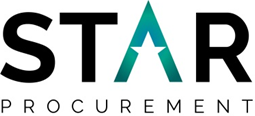 Bereavement Related Goods FrameworkExpression of Interest Plrease complete and return to jamie.cooper@star-procurement.gov.uk or via The Chest messaging function by Friday 30th September 2016Supplier NameContact Details LOTDescriptionPlease indicate your answer by marking ‘X’ in the relevant box(s)LOTDescriptionPlease indicate your answer by marking ‘X’ in the relevant box(s)1New Cremation Memorials for Scattered Remains2New Cremation Memorials for the Internment of Cremated Remains (Above Ground)3New Statues, Benches (Non Tablet) & Planters for Memorial Gardens4Replacement Tablets / Renovation of Tablets / Additional Tablet Inscriptions for Existing Memorials5Sundry Items (including Standard Issue Caskets & Urns)6Memorial Keepsakes7Book of Remembrance